eSTAMP Part 4 Eligibility Screener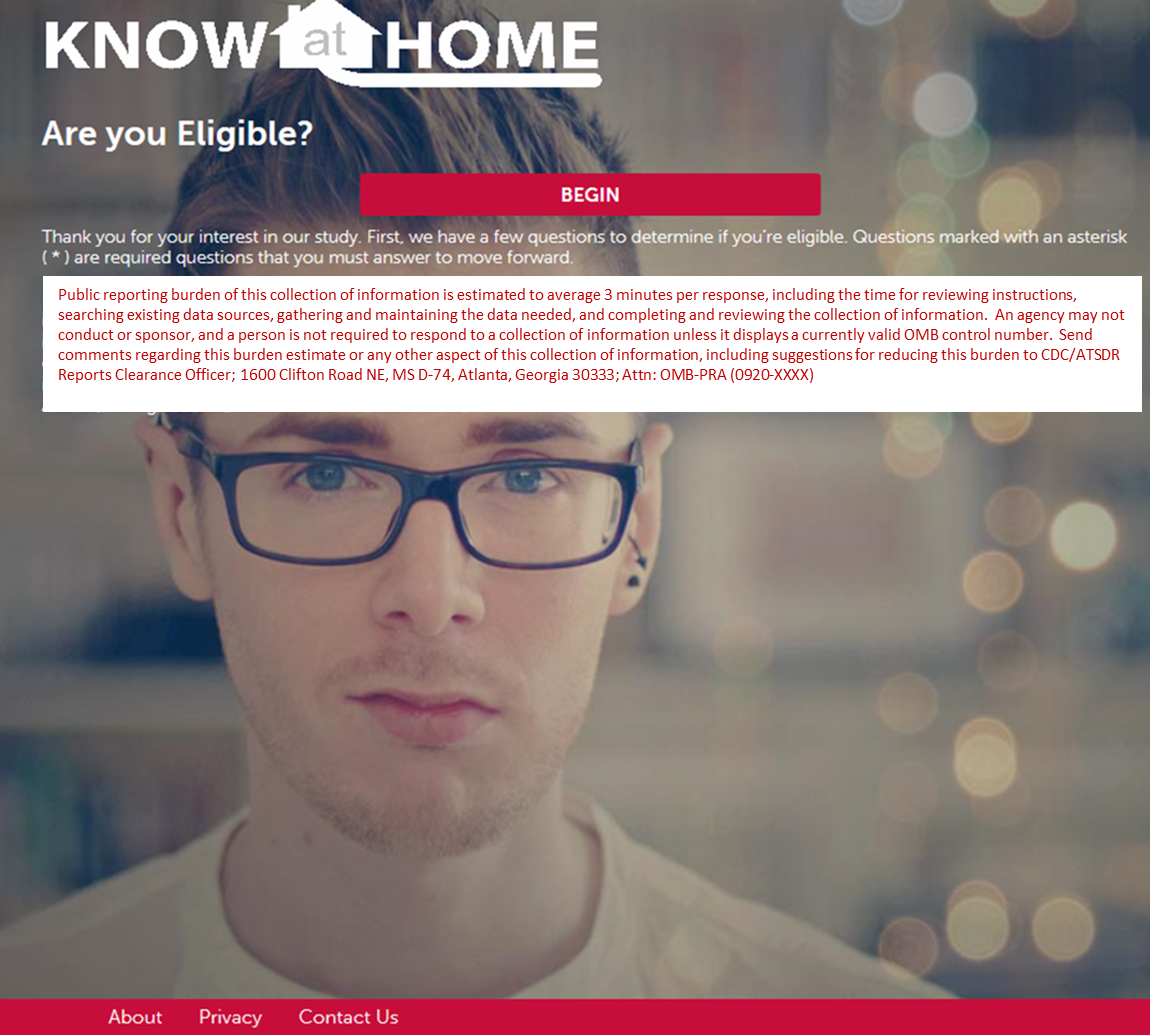 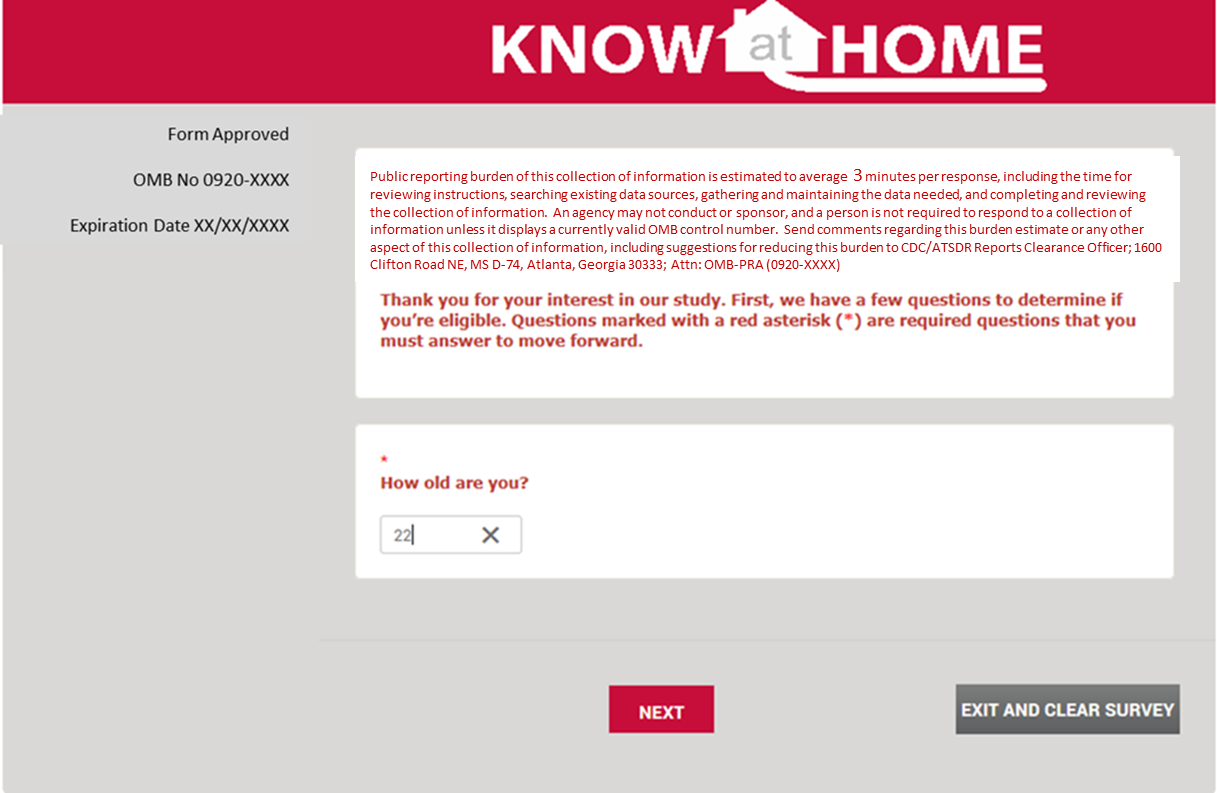 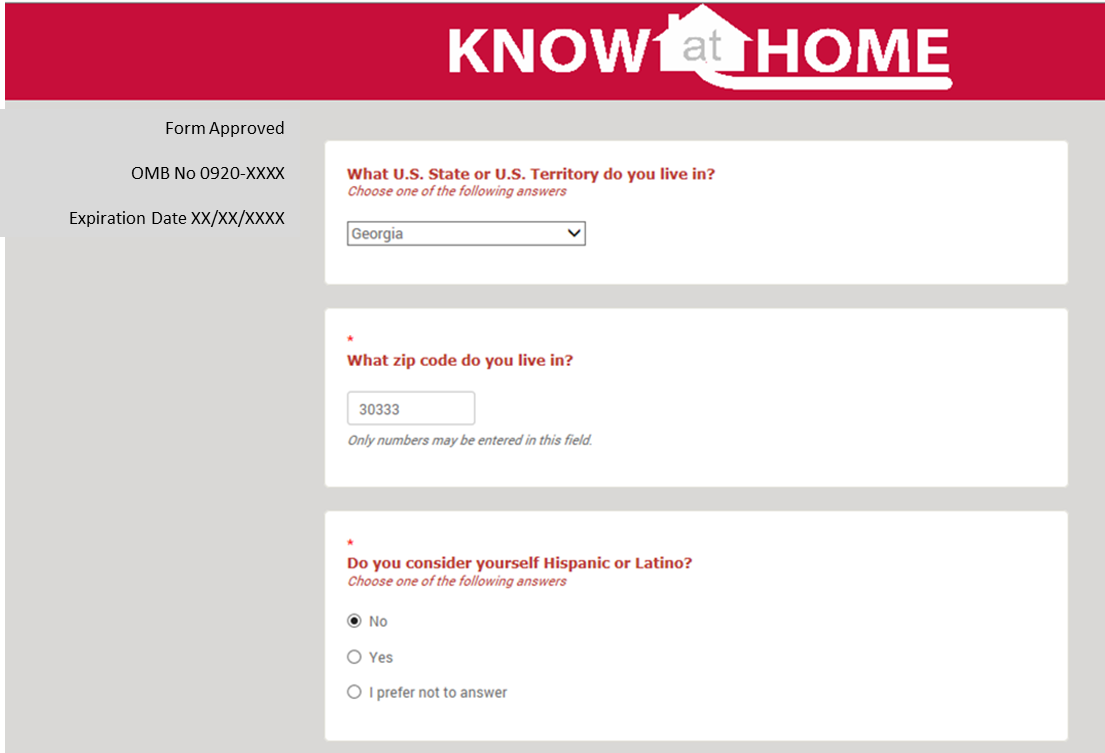 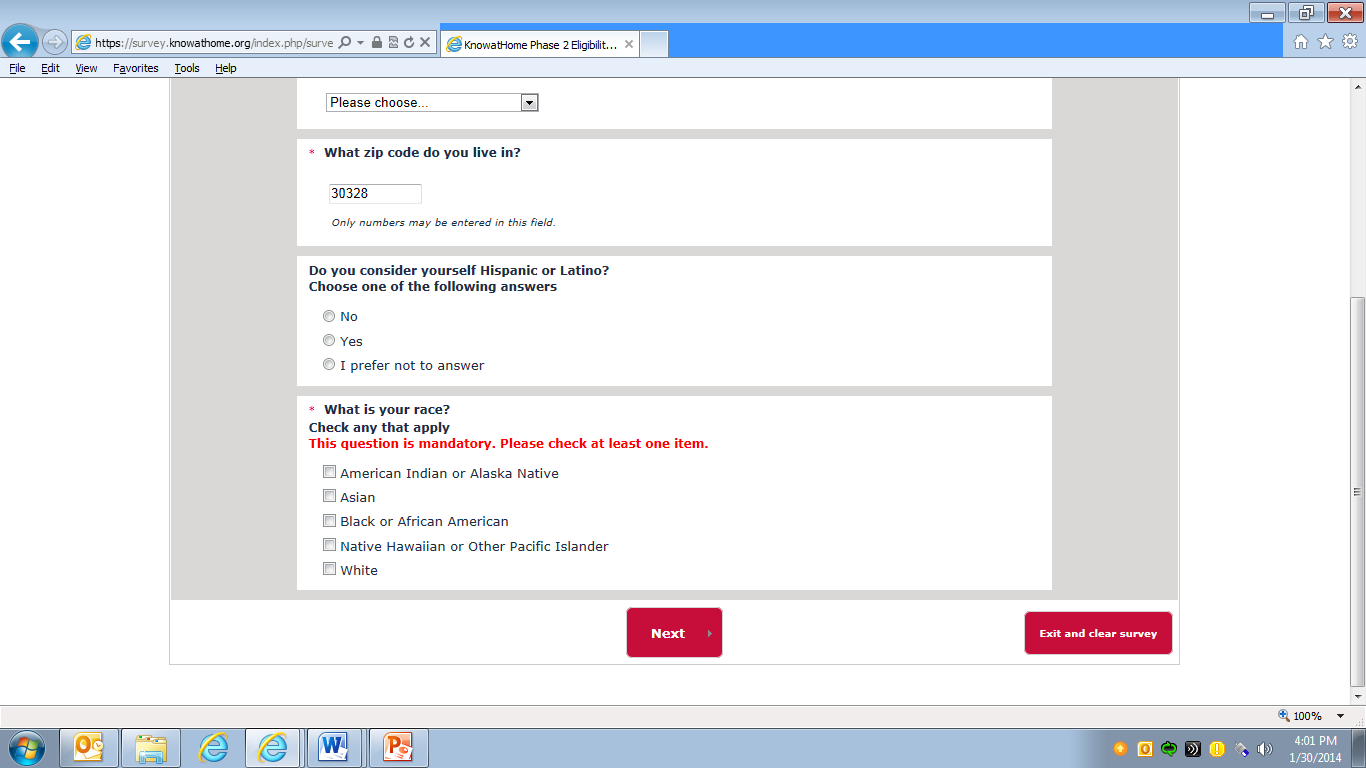 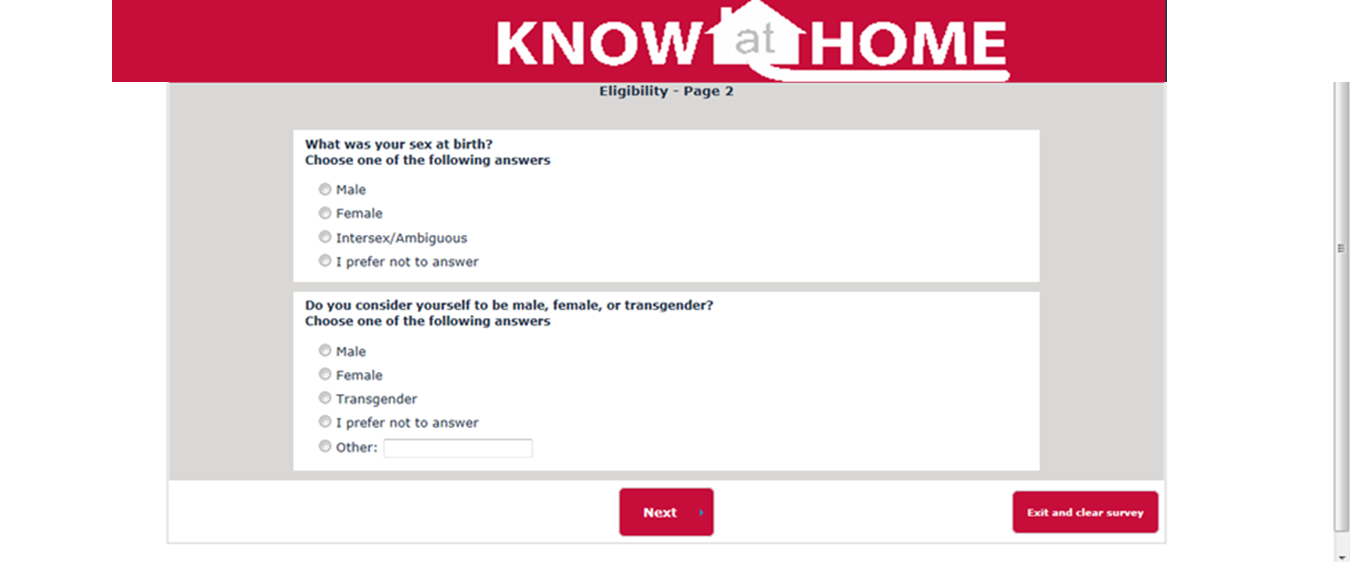 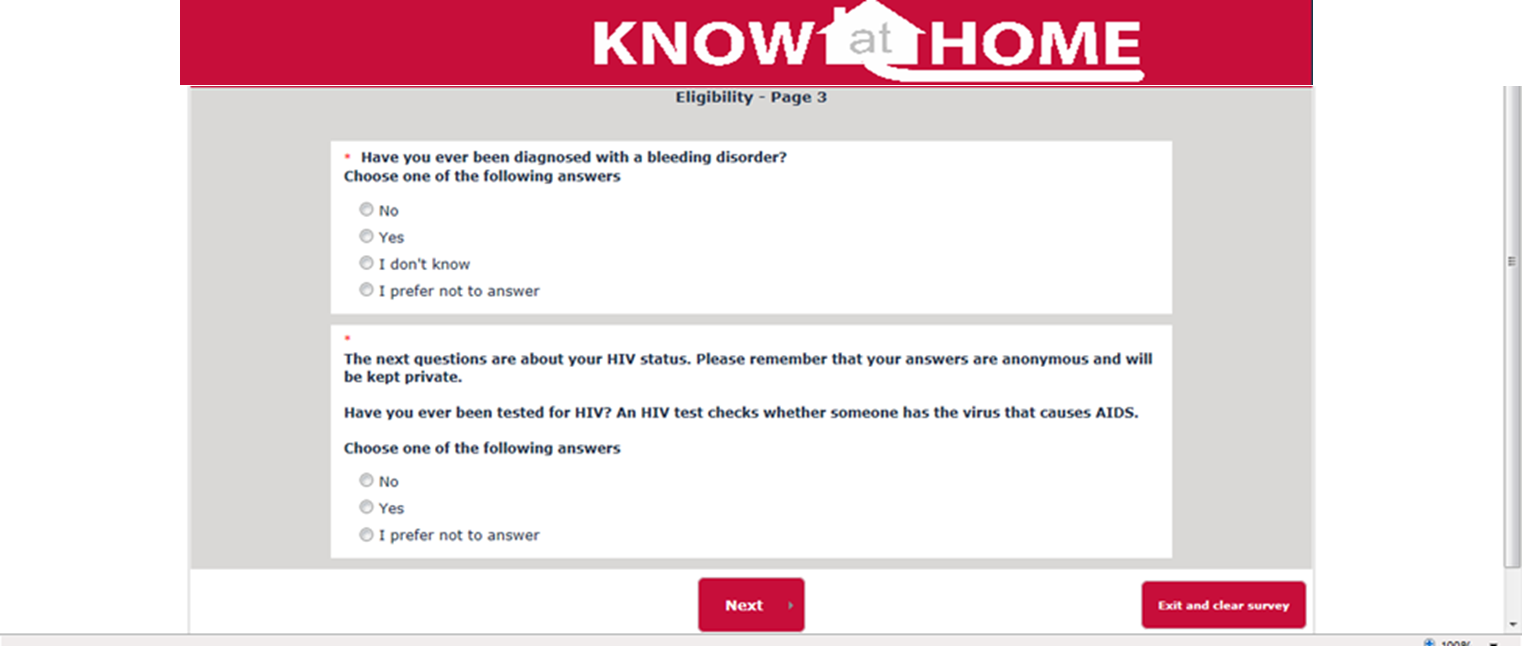 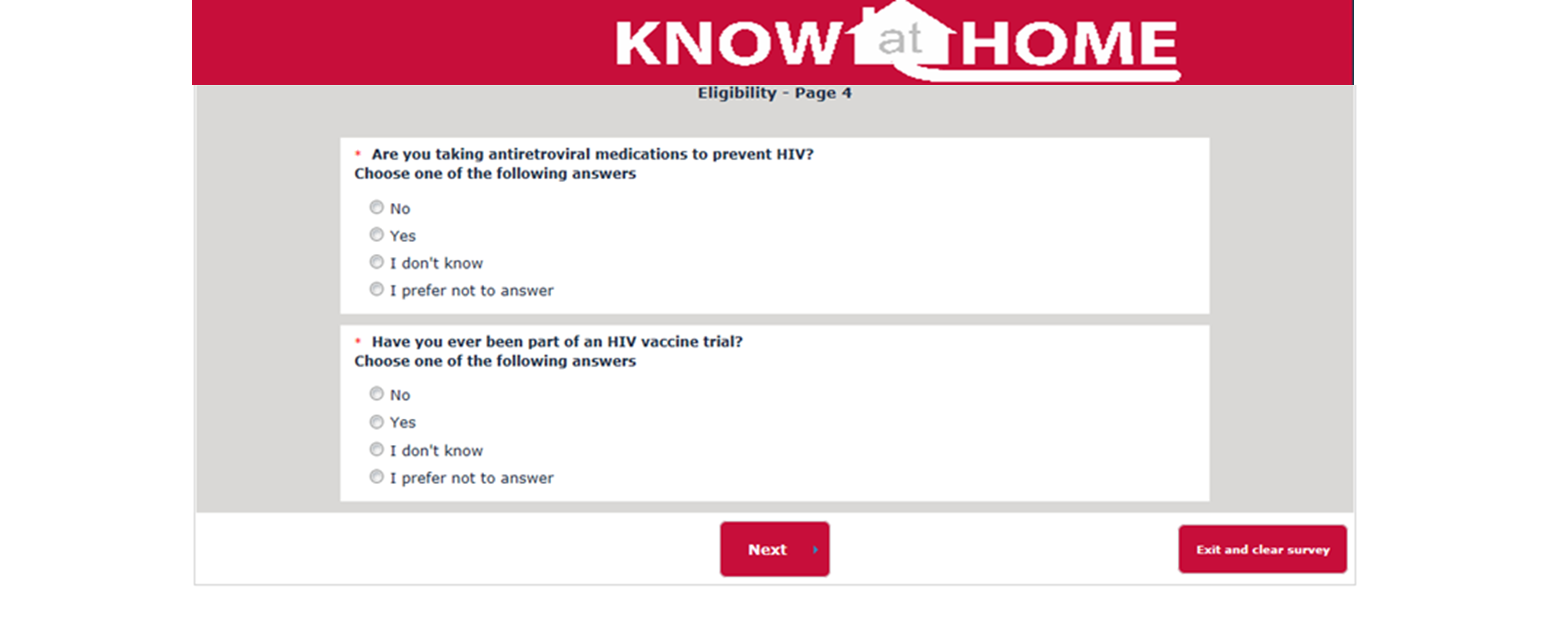 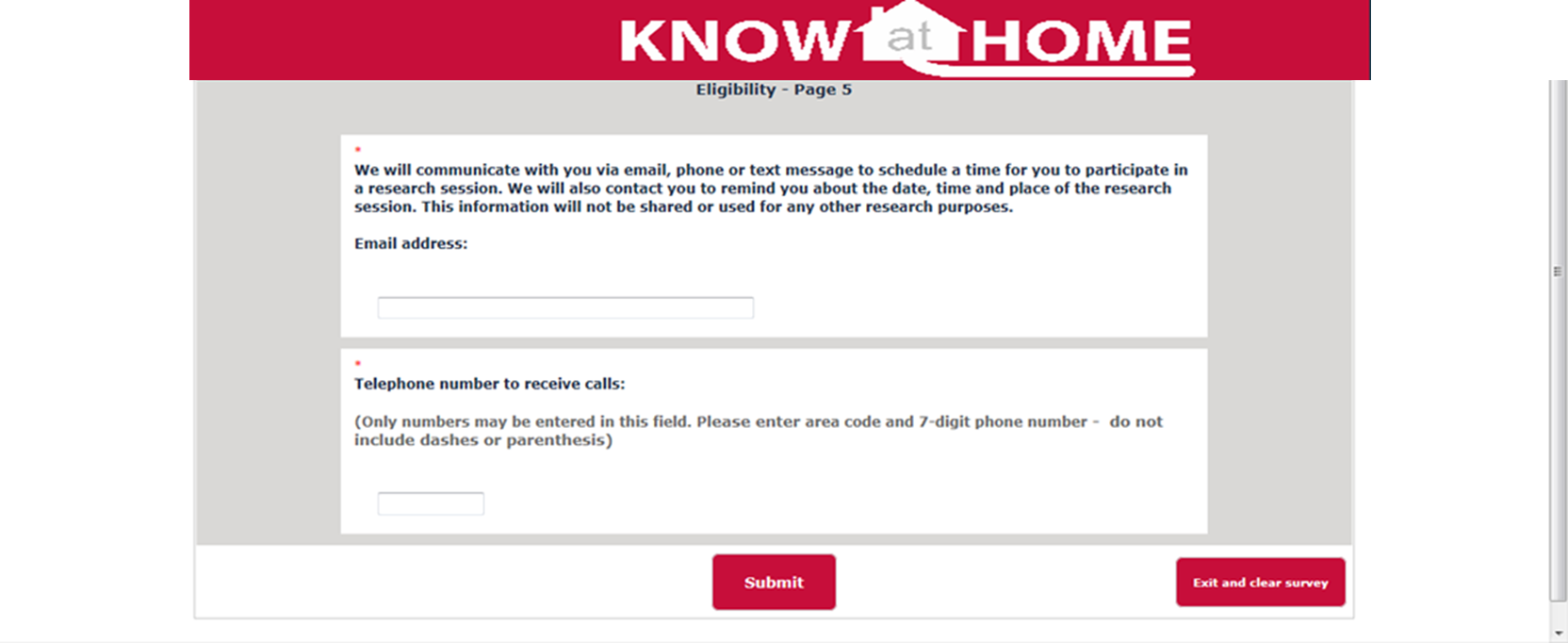 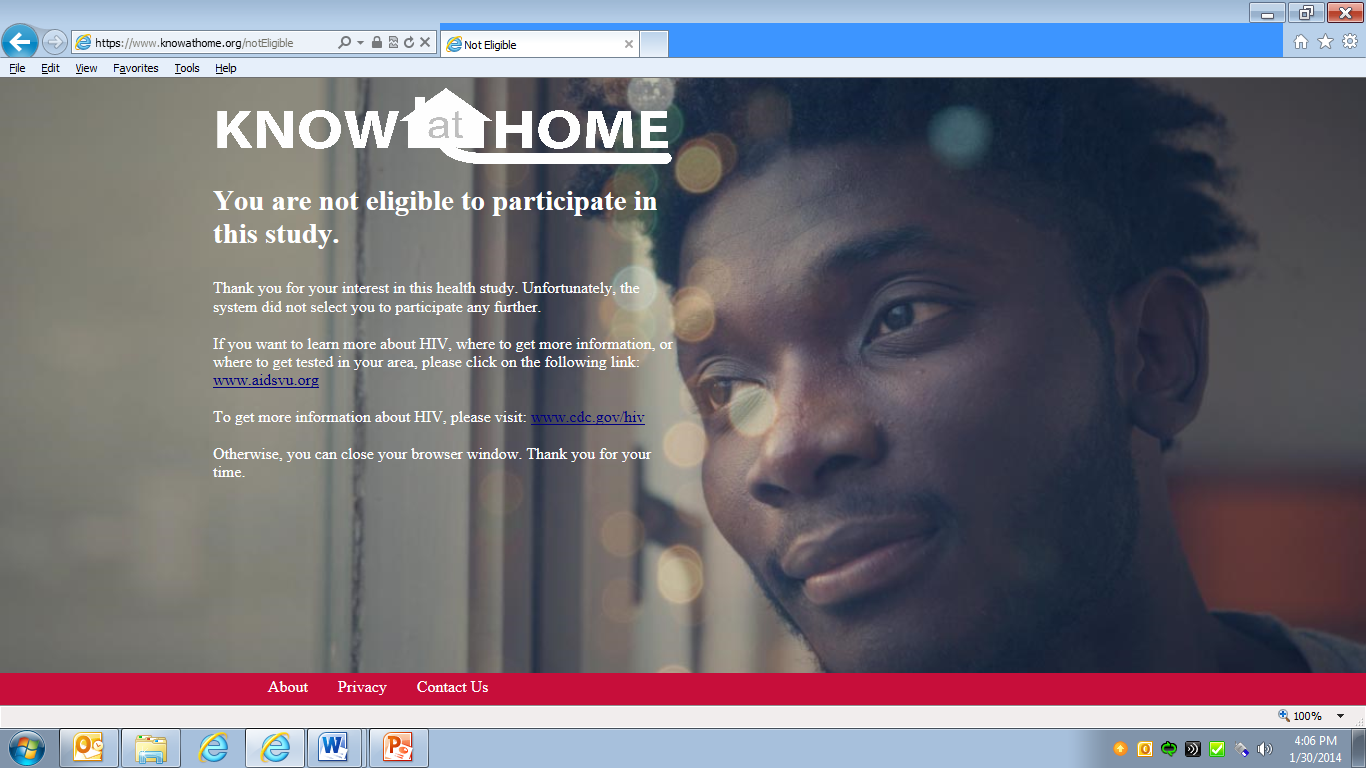 